ПРОЕКТ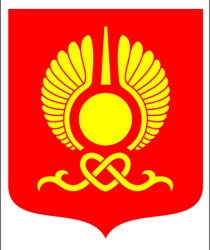           РОССИЙСКАЯ ФЕДЕРАЦИЯ         РЕСПУБЛИКА ТЫВА          ХУРАЛ ПРЕДСТАВИТЕЛЕЙ ГОРОДА КЫЗЫЛА          ПОСТАНОВЛЕНИЕ21 февраля 2019 года                                        г. Кызыл                                               № ____Об отчете АО «Тываэнерго» об исполнении инвестиционной программыв сфере электроснабжения на территории городского округа «Город Кызыл Республики Тыва» за 2018 годаВ соответствии с Федеральным законом от 26 марта 2003 г. № 35-ФЗ «Об электроэнергетике», руководствуясь Уставом городского округа «Город Кызыл Республики Тыва», принятым решением Хурала представителей г. Кызыла от 5 мая 2005 г. № 50, во исполнение поручения Главы Республики Тыва Ш.В. Кара-оола согласно протокола Градостроительного совета от 29 ноября 2016 г. № 5,Хурал представителей города Кызыла ПОСТАНОВИЛ:1. Принять к сведению отчет АО «Тываэнерго» об исполнении инвестиционной программы в сфере электроснабжения на территории городского округа «Город Кызыл Республики Тыва» за 2018 год. 2. Рекомендовать АО «Тываэнерго» (Федоров Н.А.):2.1. ежегодно представлять отчет об исполнении инвестиционной программы за прошедший год с указанием исполнения мероприятий по всем группам инвестиционной программы, причин отклонения фактических значений от плановых, объектов, подключенных к системе электроснабжения;2.2. обеспечить постоянный доступ для населения города Кызыла и иных заинтересованных лиц к документам и информации об инвестиционных и ремонтных программах в сфере электроэнергетики и отчетах об их исполнении на официальном сайте АО «Тываэнерго».3. Мэрии города Кызыла внести в АО «Тываэнерго» предложения по модернизации систем электроснабжения на территории города Кызыла для включения в инвестиционную программу АО «Тываэнерго».4. Опубликовать настоящее постановление на официальном сайте органов местного самоуправления городского округа «Город Кызыл Республики Тыва».5. Контроль за исполнением настоящего постановления возложить на Комитет по вопросам ЖКХ, благоустройства, транспорта и дорог Хурала представителей города Кызыла.  6. Настоящее постановление вступает в силу со дня его принятия.Глава – Председатель Хурала представителей города Кызыла                                                   			И.В. Казанцева